1.CILJI POUČEVANJA MATEMATIKEUtilitaristični cilji-matematika za vsakdanje življenje-matematika kot osnova za nadaljnji študij in poklicSocialni cilji:-učenje sodelovanjaKulturni cilji:zavest o zgodovini razvoja matematične misliMatematika kot jezik (oblika komuniciranja)Cenjenje estetike in logikeOsebnostni ciljipriložnost za formiranje razvojapriložnost za spodbudePrincipi pouka matematike 1. Princip enakosti VSI otroci morajo verjeti, da so sposobni osmisliti matematiko. Odrasle osebe morajo verjeti, da so VSI otroci sposobni osmisliti matematiko. 2. Princip učenja VSAK DAN morajo otroci začutiti, da je matematika smiselna. Matematiko se morajo učiti z razumevanjem skozi aktivno gradnjo novega znanja na osnovi predhodnega znanja in izkušenj. 3. Princip poučevanja Odrasle osebe morajo nehati poučevati le z razlago in pričeti dovoljevati otrokom lastne aktivnosti. Učinkovito poučevanje zahteva razumevanje otroškega trenutnega in potrebnega znanja ter spodbujanje in podpiranje učinkovitega učenja le-tega. 4. Princip virov Osnovni vir ni učbenik, ampak je učni načrt. Učni načrt je več kot zbirka ciljev, učitelju pomaga tudi pri določanju katera matematika je pomembna in kako se spiralno razvijajo pojmi. 5. Princip preverjanja Preverjanje podpira učenje pomembne matematike in podaja učitelju in učencu pomembne informacije o napredku. 6. Princip tehnologije Tehnologija je bistvenega pomena pri učenju in poučevanju matematike; vpliva na način poučevanja in spodbuja učenčevo učenje.Kateri glagoli opišejo matematično dejavnost v razredu?Raziskati, predvidevati, reševati, utemeljevati, predstaviti, razložiti,…NE: računati, pridobivati rezultate ipd.Kakšno okolje potrebujemo za učenje matematike? Aktivno-glej glagole in zato varno in ne PASIVNO (npr. poslušati, zapomniti si, vaditi,..). Varno okolje omogoča učencem, da izpostavijo svoje ideje in jih prediskutirajo z ostalimi. Didaktiki matematike raziskujejo kako se ljudje učijo in kako jih poučujemo matematiko ter vse pojave, ki na ta procesa vplivajo. Raziskovalne metode si didaktika matematike izposoja pri antropologiji, sociologiji, psihologiji, filozofiji, teoriji umetne inteligence,…Pomembnost teorijAli bi:Na razredni stopnji uporabljali kalkulatorje?Katera ponazorila najbolj učinkovito razvijajo koncept števila?Je učenje matematike individualna ali skupinska aktivnost?Ali je škodljivo (za učence) na razredni stopnji učiti deljenje ulomkov?Kaj storiti, če učenec zapiše štiristo sedemindvajset kot 40027? Konfliktnost med teorijami? Didaktika matematike je mlada veda Svet je bil zelo dolgo ploščat-fizika2.RAZUMEVANJEOsnovna tipa matematičnega znanjaKONCEPTUALNO ZNANJElogične relacije, ki obstajajo v mišljenju kot del omrežja idej (kognitivne sheme).Npr: sedem, pravokotnik, enice/desetice/stoticeUčitelj idejo že ima, otrok jo šele konstruira v procesu poskus-napaka-poskus-…Ideja leži v odnosu (relaciji).Primer: Ideja: enice/stotice/desetice (destiški sistem) Model: Dienesove kocke (kocke za ponazarjanje desetiških enot) Relacija: Deset “enic” je ena “desetica”  PROCEDURALNO ZNANJEa) poznavanje pravil in postopkov, ki jih uporabljamo za izvedbo rutinskih matematičnih postopkovb) simbolizem,c) lastne strategije / tradicionalniOba je dobro povezovati.3. RAZVOJNO USMERJENO POUČEVENJERAZVOJNE POSEBNOSTI po PiagetuSenzo-motorično obdobjez besedami logične misli ne zna izraziti;otrokova inteligenca se izraža predvsem preko senzo-motoričnega aparata brez uporabe simbolov.Predoperacijsko obdobjeOtrok uporablja miselne reprezentacije objektov,inteligenco izraža preko uporabe simbolov, operacije lahko izvaja le nad fizičnimi objekti, razmišlja na nelogičen, ireverzibilen način. Konkretno-operacijsko obdobjeOtrok lahko izvaja miselne operacije nad reprezentacijami konkretnih objektov. Fazo karakterizira 7 tipov konzervacije. Razvija se operacionalno razmišljanje (miselna dejavnost, ki je reverzibilna)Temeljne ideje 1. Učenci iznajdejo samo svoje znanje in sami razvijajo razumevanje. Ideje je nemogoče posredovati pasivnim učencem. 2. Znanje in razumevanje vsakega učenca je drugačno. 3. Refleksivno razmišljanje je daleč najpomembnejši element učinkovitega učenja. 4. Učinkovito poučevanje je aktivnost osredotočena na učenca.PRIPOMOČKIAritmetika: Cuisenairove paličice, link kocke, krožciAlgebra: kocke za vzorceGeometrija: modeli likov, modeli teles, tangram, geoploščaMerjenje: termometer, tehtnica, meter, uraUporaba ponazorilKot pomagalo za razvoj novih konceptov in relacij. Otrok izbere model, ki mu ustreza, odrasli ne vsiljuje “svojega” modela. Kot pomagalo za izgradnjo povezav med koncepti in simboli “Zapišite s simboli kar ste ravnokar počeli” Za vpogled v otrokovo razumevanje Nepravilna uporaba ponazorilDemonstracija“Ponovite, kar sem ravnokar storila jaz”Ponazorila kot “naprava za odgovore” Do odgovora je mnogo lažje priti z uporabo modelov. Poudarjati moramo POT in ne ODGOVORA.Ni povzetkaBrunerjeva klasifikacija reprezentacijEnaktivna reprezentacija - konkretnaJe reprezentacija preteklega dogodka z namišljenimi ali dejanskimi motoričnimi odzivi.Ikonična reprezentacija - slikovnaOmogoča povzemanje dogodkov s selektivno organizacijo in naknadno transformacijo dražljajev/podob.Simbolična reprezentacija Se nanaša na reprezentacijo (izpeljanih pojmov) v (umetnem) simbolnem svetu.Matematiko lahko intelektualno pošteno učimo z vsako izmed treh reprezentacij Resnično razumevanje dosežemo, ko lahko fluentno prehajamo med vsemi tipi reprezentacij Računanje v drugi deseticiEnaktivni nivo “Problem of the day”Mojca in Tinka imata skupaj 18 kock. Tinka ima 12 kock več kot Mojca.VERBALIZACIJAKaj smo počeli? Najprej smo dali na stran kocke, ki so prav gotovo Tinkine, nato smo….Učitelj usmeri pozornost samo v ta delIkonični nivoNarišimo kockeNarišimo vedno bolj abstrahirane reprezentacije. (postopna simbolizacija)Ponazorimo MISELNO POTVERBALIZACIJAKaj smo počeli? Narisali smo 18 kock. (Kako?) Skupino 10ih in skupino 6ih. Nato smo jih 16 prečrtali. (Kako?) Celotno skupino 10h in še 2.Simbolni nivo“Majhni računi”       8-6=2“Veliki računi”       18-16=2Miselna dejavnost postaja rutinskamnemotehnična sredstva (barva, pozicija ipd.)VERBALIZACIJAKako računamo? Odštejemo lahko samo “enice” tj. zadnji števki. ZAKAJ? Ker “veliko skupino” odštejemo v celoti in je torej 10-10=0. “Enka”=desetica torej vedno izgineStrategije razvojno usmerjenega poučevanjaUstvarjanje matematičnega okolja “Rada bi nekaj dodala k temu kar je povedal Peter.” “Ne strinjam se s Tatjano”. “Razmišljam kako bi bilo, če bi…” “Morda bi poskusili…”Zastavljanje matematičnih nalog, ki so vredne truda.Uporaba sodelovalnega učenjaUporaba modelov in kalkulatorjev kot kognitivnih orodij.Vzpodbujanje razprave in zapisovanja idej. Dnevniki, poročila,…Vztrajanje pri utemeljevanju odgovorov. Zakaj misliš tako? Pojasni mi…Aktivno poslušanje (Gordon)NAČRTOVANJELetni načrt primerjaj z učnim načrtom Cilje načrtuj glede na učni načrt in glede na taksonomske stopnje (PROCESNI CILJI)PRIPRAVA učne ureZastavitev ciljevVsebinska priprava (opredelitev etap in vsebine posameznih etap; izgradnja mat. pojma; diferenciacija)Didaktična priprava (metode, oblike,..) Tehnični okvir (učni pripomočki, viri)IZVEDBA učne ure (etape učne ure)Slediti zastavljenim ciljemKonstruktivna dimenzija učitelja (izvedbo prilagoditi dani situaciji)       ANALIZA  učne urePovratna informacija učitelju. Načrtovanje učnega procesaOBLIKE načrtovanjaglobalno               po posameznih predmetihVSEBINSKO načrtovanjeprofil šole ČASOVNO načrtovanje letno (140,140,175,175,140 ur/leto) tedensko (35 tednov, efektivno 30 tednov) dnevno (1 ura 4x na teden)STRUKTURA UČNEGA PROCESAEtape v učni uri (po Ana Tomič): 1.Uvajanje  2.Usvajanje novih vsebin  3.Urjenje  4.Ponavljanje  5.Preverjanje Analiza vzgojno izobraževalnega dela •V čem smo uspeli in v čem ne? Kaj so bili vzroki za to? Kako v bodoče bolje? Najpogosteje izbrane učne metode: Metoda demonstriranja, Metoda praktičnih del, Metoda risanja, Metoda pisanja, Metoda branja in dela s tekstom, Razvojno- razgovorna metoda-Učenec na osnovi izkustvenih spoznanj in posredovanih dejstev dokoplje oblikuje nova spoznanja Metoda ustnega razlaganja, Produktivno raziskovalna metoda-učitelj ponudi problem kot izhodiščno situacijo, nato se delo prenese na učence, navajajo se na samostojno delo……..Besedilne nalogeUčence motivirati za delo z zanimivimi nalogami. Pod oblaki letita dve raci pred dvema racama, dve raci za dvema racama in dve raci med dvema racama. Koliko rac vidimo? Z besedilno nalogo uvesti učence v novo snov. V nedeljo smo kupili 13 jabolk. To je 4 več kot v ponedeljek. Koliko smo jih kupili v  ponedeljek? (odštevanje s prehodom) Že znano snov utrjevati, poglabljati in razširjati. V našem razredu je 30 otrok. Fantov je štirikrat več kot deklet. Koliko jih je?Preverjati dosežke učencev.  Razvijati sposobnosti in spretnosti, navajati na vztrajnost pri delu, preudarnost in samokritičnost. Naloge, za katere smo včasih uporabljali izraz uporabne. Brat in sestra imata 19 orehov. Brat ima 3 orehe več kot sestra. Koliko orehov ima brat in koliko sestra?Besedilne naloge, ki obravnavajo odnose med števili in vključujejo matematične pojme. Ne izhajajo iz vsakdanjega življenja! Odštevanec je 13, razlika pa 9. Izračunaj zmanjševanec!Besedilne naloge, ki vključujejo posebna matematična znanja s področja merjenja količin in geometrije, ki so uporabna pri reševanju življenjskih problemov. Vrt je dolg 12 m in širok 8 m. Koliko stebrov potrebujemo za ograjo, če jih postavljamo 1 m narazen?Kako rešujemo besedilno nalogo »po korakih?Nalogo dobro preberemo. V treh dneh smo pobrali 7710 kg jabolk. V prvih dveh dneh skupaj smo jih nabrali 4820 kg, v drugih dveh dneh skupaj pa 5040 kg. Koliko smo jih nabrali vsak dan? Ugotovimo, kaj naloga pove (podčrtamo podatke, podatke uredimo v razpredelnico, narišemo skice, grafično predstavimo problem ipd.) Ugotovim, kaj me naloga sprašuje. Razmišljam, sklepam, načrtujem. Zapišem potrebne račune in jih izračunam Zapišem odgovor……Osnovne oblike grupiranjaGrupiranje učencev znotraj heterogenih razredov (within-class grouping). NOTRANJAGrupiranje učencev v homogene razrede (angl. streaming, tracking).  Popolna ZUNANJAGrupiranje učencev pri določenih predmetih (angl. setting, regrouping). FLEKSIBILNAIndividualizacija in diferenciacijaUčna diferenciacija je pretežno organizacijski ukrep, s katerim demokratično usmerjamo učence po njihovih določenih razlikah v občasne ali stalne homogene in heterogene učne skupine, da bi tako šola z bolj prilagojenimi učnimi cilji, vsebinami in didaktično-metodičnim stilom dela bolje uresničevala socialne in individualne vzgojno-izobraževalne namene. Učna individualizacija: je didaktično načelo, ki zahteva od šole in učitelja, da odkrivata, spoštujeta in razvijata utemeljene individualne razlike med učenci, da skušata sicer skupno poučevanje in učenje čimbolj individualizirati in personificirati, se pravi prilagoditi individualnim vzgojnim in učnim posebnostim, potrebam, željam in nagnjenjem posameznega učenca ter mu omogočiti kar se da samostojno učno delo.Diferenciacija je “groba individualizacija” Diferenciacija je sredstvo za doseganje cilja tj. individualizacije.Bloom:poznavanje,razumevanje,uporaba,analiza,sinteza,vrednotenjeevalvacija.Tristopenjska taksonomija poznavanje (reprodukcija znanja)razumevanje (v ožjem smislu) in uporaba znanjavišji miselni procesi: analiza, sinteza in vrednotenje (s poudarkom na novosti problemske situacije, na samostojnosti  reševanja problemov in na originalnih oz. ustvarjalnih rešitvah)DEKLARATIVNO:Poznavanje pojmov in dejstev ter priklic znanja: Poznavanje posameznosti: reproduktivno znanje (poštevanka) Poznavanje specifičnih dejstev: definicij (krožnica je…), formul (obseg večkotnika izračunamo tako, da…), izrekov (kvadrat je pravokotnika;) poznavanje terminologije: osnovni simboli (+, -,..), terminologija (zmanjševanec,…)KONCEPTUALNO:Razumevanje pojmov in dejstev:prepoznava pojma (npr. lik kot mejna ploskev telesa),predstava (številske predstave-določiti odnose med števili, geometrijske predstave-kvadrat lahko razdelim na dva trikotnika),Razumevanje terminologije (a,b, stranici)Razumevanje definicij in izrekovReprezentacije pojmov (glej Bruner)Povezave pojmov (podobnost med kvadratom in pravokotnikom, razlika med večkratniki števila 2 in večkratniki števila 3)Navajanje primerov (naštej geometrijska telesa, like, sedemkratnike,…)PROCEDURALNO  poznavanje in obvladovanje algoritmov in procedur = metod oz. postopkov Rutinsko proceduralno znanje: uporaba pravil in obrazcev, reševanje preprostih nesestavljenih nalog z malo podatki.Kompleksno proceduralno znanje:  poznavanje in učinkovito obvladovanje algoritmov, uporaba pravil, zakonov, postopkov, sestavljene naloge z več podatki.TEMELJNI STANDARDI ZNANJA PRVEGA TRILETJARazvijejo ob praktičnih aktivnostih svoji starosti primerne številske predstave, ki temeljijo na praktičnih aktivnostih.←količinska predstavaUsvojijo števila do 1000.←orientacijaZnajo seštevati in odštevati v množici naravnih števil do 1000 (brez prehoda).Znajo poštevanko v obsegu do 1010 in količnike, ki so vezani na poštevanko.Prepoznajo dele celote.←manjka v tem. StandardihLočijo med geometrijskimi oblikami: črte, liki, telesa.←manjka točkaPrepoznajo simetrijo.Poznajo osnovne merske enote za: dolžino (m,dm,cm), maso (dag, kg), prostornino (l,dl), denar (evri????), čas(dan,teden,ura,minuta).Količinske predstaveŠtetje je dejavnost, ki nam pove koliko predmetov je v skupini. Zadnja beseda v sekvenci štetja določi kardinalnost preštevane množice.Števila so povezana med sabo na zelo različne načine. Število 7, je npr. več kot 4, za dve manj kot 9, sestavljeno iz 3 in 4, pa tudi iz 2 in 5, je tri stran od 10 in ga lahko hitro prepoznamo v različnih razporeditvah pik.Številske predstave so močno povezane z svetom okrog nas in predstavljajo začetek osmišljanja sveta na matematični način Zapisovanje in prepoznavanje številkverbalno znanje je dovolj za reševanje preprostih problemovPrepoznavanje simbolov za številaZapisovanje in branje številPravilen zapis številNe vpeljujmo simbolnega zapisa prehitro!!Navodila za zapis števk:Groba motorika (s prstom po zraku, z barvnimi kredami po tabli, z različnimi pisali na velike površine, pri čemer številke večkrat prevlečemo  Fina motorika ( s prstom po mizi, po majhni radirki, po notranji strani druge roke)Zvezek ali učni list (s prstom sledimo zapisni številki, s pisalom brez prekinitve prevlečemo številko, v kvadratke pišemo samostojne številke)Dodatne vaje (gnetenje številk, oblikovanje številk iz žice, volne, pisanje številk z zaprtimi očmi, številke napisane z lepilom posipljemo z zdrobom ipd., pisanje po pesku, mnemotehnične slike: 1=žirafa, 2=raca, 3=snežak, 4=miš, 5=jabolko, 6=muca, 7=dinozaver, 8= piščanček, 9=dojenček, 10=polž)OperacijeSeštevanje in odštevanje sta povezana. Seštevanje poimenuje celoto glede na dele, odštevanje poimenuje manjkajoči del.Množenje vključuje preštevanje skupin enakih kardinalnosti in določanje skupne količine (multiplikativno razmišljanje)Množenje in deljenje sta povezana. Deljenje poimenuje manjkajoči faktor, če je znan zmnožek in drugi faktor.Ponazorila uporabljamo za reševanje kontekstualiziranih problemov. Seštevanje odštevanjeStrukture seštevanja in odštevanja.Poučevanje seštevanja in odštevanja:-uporaba kontekstualnih problemov-uporaba ponazoril v problemskih situacijah-primerjalni modeli-lastnosti (komutativnost,…)Komutativnost seštevanjaTanja je na strani 5 zelo zanimive pustolovske knjige. Jutri bi rada prebrala še 3 strani. Na kateri strani bo jutri zvečer? V hladilniku so bili le še 3 jogurti. Mama je šla po nakupih in prinesla še 5 sadnih jogurtov. Koliko jogurtov je v hladilniku sedaj? Asociativnost seštevanjaPantomima-Aritmetika-Asociativnost vsote Število 0O je razlika dveh številKarkoli +0=karkoliKarkoli-0 je karkoliTrije seštevanciPantomima-Asociativnost Mestnovrednostni konceptSkupine po deset (tudi deset skupin po deset ipd.) lahko opazujemo kot posamične enote. Te skupine lahko štejemo in uporabljamo za opis količin. Npr. tri skupine po deset in dve posamični enoti je metoda v desetiškem sistemu, ki opiše 32.Položaj števk v številih določa kaj predstavljajo-skupino, ki jo štejejo.Mestnovrednostni zapis v desetiškem sistemu vključuje vzorce (npr. v vsaki desetici gredo enice od 0 do 9).Grupiranje je lahko izvedeno na različne načine npr: 256 je lahko 1stotica, 14 desetic in 16 enic, tako pregrupiranje služ učinkovitemu računanju.“Zares velika” števila najbolje razumemo v znanih situacijah iz realnega sveta (npr. število ljudi na stadionu je lažje konceptualizirati kot število 10 000)Mestnovrednostni koncept je težak.Vrtčevski otroci štejejo do 100, a njihov ogled deluje po “štej po ena” načelu.V 1. , 2. razredu znajo našteti 53 ploščic brez želje po grupiranju, ne znajo pa “iz glave” odgovoriti koliko ploščic bi našteli, če bi jih morali dodati še 10, tudi na vprašanje “Koliko kupčkov po 10 bi nastalo, če bi ploščice zložili?” ne znajo odgovoriti vsi. Zapis 53 dojemajo kot eno samo številko. Vedo, da je več kot 47, ker pri štetju gredo mimo 47, da pridejo do 53.Znajo odgovarjati na vprašanja Koliko desetic, koliko enic, a brez razumevanja.Osnovne ideje mestnovrednostnega zapisaRazumevanje mestnovrednostnega zapisa vključuje:koncepualno znanje grupiranja po deset proceduralno znanje o tem kako zapisovati in brati zapise števila skupin v sistemu mestnih vrednosti.Modelinegrupirani: Žetončki (fižolčki, kocke itd) in lončki ter vedrca (za stotice), Link kocke, Paličice, zobotrebci,…Grupirani: Iz papirja, Dienesove kocke (kocke za ponazarjanje desetiških enot)Neproporcionalni (niso modeli za razvijanje koncepta mestne vrednosti): Abakus, Denar (zelo uporaben le, če učenci poznajo relacije), Pozicijsko računaloRačunske operacije-nadaljevanje-prehodTemeljna računska dejstva predstavljajo računi seštevanja in množenja v katerih sta oba seštevanca oz. oba faktorja manjša od 10 ter pripadajoči računi odštevanja in deljenja. Ustni algoritem (algoritem je mehanična operacija, ki jo izvajamo korak za korakom); lahko je pisni (3.razred), ustni (2.in 3. razred) ali samo miselni (1. razred).Učenci se mnogokrat ne zavedajo, da obstajajo različne strategije za računanje, saj jim je predstavljen le en model (npr. dopolnjevanje do desetice).Dokler otroci ne razumejo mestnovrednostnega zapisa je algoritem le seznam pravil, ki so nepovezana z vsakdanjim življenjem.Učimo koncept seštevanja in ne algoritma seštevanja!Dopolnjevanje do deseticeŠkatle z jajci + 10 ovirji(1.razred)Postopna simbolizacija (2.razred)Zapis miselne potiStrategije za računska dejstva seštevanjaEna/dve več kotDejstva z ničloDvojčkiSkoraj dvojčkiDopolnjevanje do desetDrugo (dvojčki in ena; komutaitivnost;…) Množenje in deljenjeMnoženje vključuje ugotavljanje skupnega števila predmetov, ki so razporejeni v skupine z enako kardinalnostjo (multiplikativno razmišljanje).Množenje in deljenje sta povezana. Deljenje poimenuje manjkajoči faktor v multiplikativnem računu.Ponazorila uporabljamo ob reševanju kontekstualnih problemov in lažjo izbiro ustrezne operacije ne glede na številski obseg v katerem delamo. Ponazorila uporabljamo tudi za osmišljanje številskih stavkov.V multiplikativnih problemih a) eno izmed števil šteje koliko je enako močnih skupin ali delov enake velikosti MNOŽENEC (1.faktor).b) Drugo število pove velikost skupine ali dela  MNOŽITELJ (2. faktor)c) Tretje število prešteje kako močna je unija ZMNOŽEK (produkt)Strukture problemovEnako močne skupineMultiplikativno primerjanje (n-krat več)Kombinatorika (kartezični produkt, osnovni izrek)Produkt količin (npr. ploščina pravokotnika)Znana množenec, množitelj, iščemo zmnožek  množenjeMarko ima 4 vrečke z jabolki. V vsaki vrečki je 6 jabolk. Koliko jabolk ima Marko?Znan zmnožek in množenec, iščemo množitelj  deljenje (pravično deljenje, partitivno deljenje, deljenje med)Marko ima 24 jabolk, ki bi jih rad pravično razdelil med 4 prijatelje. Koliko jabolk dobi vsak prijatelj?Znan zmnožek in množitelj, iščemo množenec deljenje (merjenje, zaporedno odštevanje, kvocientno deljenje, deljenje po)Marko ima 24 jabolk. Pospravil jih bo v vrečke s po 6 jabolki. Koliko vrečk bo napolnil?KombinatorikaSamo si je kupil 4 pare hlač in 3 jopiče. Na koliko različnih načinov se Samo lahko obleče?Preštevanje različnih možnosti kako paroma povezati elemente dveh množic. Zmnožek predstavljajo pari, kjer je prvi element iz prve množice, drugi pa iz druge. Oba faktorja tokrat predstavljata velikost množic zato ne ločimo med dvema strukturama pri deljenju.Poučevanje množenja in deljenjaRazvijati mišljenje, kjer na skupino gledamo kot na enoto, ki vključuje dele.Na skupino mora otrok gledati dvojno:Kot skupino, ki vključuje npr. 4 jabolkaKot enoto pri preštevanju skupin ( 5 vrečk)Delo z materialom, nastavljanje, preštevanje,Zakon o zamenjaviUporabimo pravokotni model:Zakon o združevanju (3·4 )· 6= 3·(4 · 6)Najprej enomestna 3 · 4 · 6, nato tudi 3 · 4 · 12Problemska situacija npr. Mama ima v kleti 3 omare, v katere zlaga kozarce z marmelado. V vsaki izmed omar so po 4 police, na vsako polico gre 6 kozarcev.Skicirajmo in ugotovimo dva načina računanja.način računanja: Koliko je polic?način računanja: Koliko je kozarcev v eni omari? Uporaba:”pametno računanje” 2·17 ·5,   17+50+83Zakon o razčlenjevanju 4·6 +4·3Otroci so se igrali s krožci. V eno vrsto so postavili 2 bela in 4 črne krožce. Naredili so 3 take vrstice.Način računanja: Koliko krožcev v eni vrstici?Način računanja: Koliko belih/črnih krožcev?Uporaba: “pametno računanje”                                4 · (37+63), (195-45):5Proceduralni delStrategije s pomožnimi dejstviPodvoji in spet podvoji (faktor je 4)4 · 6…dvakrat 6 je 12, dvakrat 12 je 24.TEŽJE: 4· 8..dvakrat 8 je 16, koliko je 16 in 16 (to je 15 in 15, kar je 30 in še ena in še ena).  Podvoji in še ena množica zraven (faktor je 3)3 · 7..dvakrat 7 je 14, 14 in še 7 je 21 Razpolovi in nato podvoji (faktor je sodo število)6 · 8….trikrat 8 je 24, dvakrat 24 je 486· 7…trikrat 7 je 21, dvakrat 21 je 42TEŽJE 8· 7, štirikrat 7 je 28, dvakrat 28 je (dvakrat 25 je 50 in še 3 in še 3) Dodaj še eno množico (karkoli)7· 6….7 petic je 35 in še 7 je 426· 8..pomožno dejstvo je 40, toda ali dodam 6 ali 8? Zakaj?7· 8… dvojčki 7· 7 in še 8 KoličnikiKako ugotovite koliko je 48 : 6 ali 36 : 9 ?Prstki.Kolikokrat po 9 je 36 tj. količniki so povezani s poštevanko.Aktivnosti, ki vključujejo ostanek so dobre, kajti miselno preletimo vse večkratnike, da najdemo najbližjega. SESTAVLJANJE RAČUNSKIH OPERACIJEnostavni računi…sestavljeni računi (ena/dve računski operaciji)V 1. razredu seštevanje in odštevanjeV 3. razredu spoznajo račune, ki vsebujejo množenje/deljenje ter seštevanje/odštevanjeZAKAJ ima množenje prednost???V 4. /5. razredu številski izrazi brez/z oklepaji + oznako x v preprostem izrazu zamenjati z danim številom in izračunati vrednost (spremenljivke)Dogovor: od leve proti desni, če ne določa prioriteta druČrke v računih!Pojavijo se pri enačbah, kasneje v številskih izrazih.Igrajo vlogo oznake za neznano/dano število in ne vloge spremenljivkePri tabeliranju pričenjajo prevzemati vlogo spremenljivke (glej sklop Povezanost količin). Mestnovrednostni konceptKoličinske predstave –večja številaZbirajmo do 10 000 (gumbov, zamaškov, svinčnikov,…)Prikažimo 10 000 (narišimo toliko zvezd, izdelajmo papirnato verigo s toliko členki,..)Kako daleč? Kako daleč pride malček, ko prehodi 1000 korakov? Kako dolgo traja 1000 sekund?Ocenjujmo: koliko kovancev po 1cent bi potrebovali, da bi obkrožili razred? Modeli, pripomočki, ponazorila, manipulatorji,…NEGRUPIRANI Žetončki (fižolčki, kocke itd) in lončki ter vedrca (za stotice); link kocke; paličiceGRUPIRANIDienesove kocke, koralde, računaloNEPROPORCIONALNIdenar; pozicijsko računalo, Virtualni manipulatorji (IKT)Razumevanje mestnovrednostnega zapisakoncepualno znanje grupiranja po desetproceduralno znanje o tem kako zapisovati in brati zapise števila skupin v sistemu mestnih vrednosti.Ginsburg:faza: Otrok zapisuje število pravilno, a ne ve zakajfaza: Zave se, da so drugi zapisi napačni (npr. 31 za trinajst)faza: Zapis poveže z razumevanjem mestne vrednosti (npr. 1 pomeni deset in 3 pomeni tri, desetin tri je trinajst). 25% 15 letnikov še ne doseže 3. faze (petstotritisočdve)Pisni algoritmiKaj je algoritem? Končen postopek, ki se izvaja korak za korakom.“Šolske” algoritme delimo na:Artimetične algoritme (pisni algoritmi)Algebrajske algoritme (reševanje enačb)Konstrukcijski algoritmi (risanje histogramov, kasneje grafov funkcij)Osnovni principi:Tehnologija spreminja pomembnost algoritmov, nekateri postajajo bolj, nekateri manj pomembniZa dano nalogo algoritmi vključujejo tri tipe procesov: miselne, papir in svinčnik, uporaba tehnologijeUčenci  bodo algoritme vedno preoblikovali po svoje, ne glede na to katere algoritme učitelji mislijo da učijo.Za uporabo algoritma morajo učenci imeti razvita orodja in sposobnost uporabe le teh (poštevanka, ocenjevanje).Algoritem mora imeti nek namen, da ga je vredno poučevati.Pisno računanje214+827=214+800+27…. Zapis ustnega seštevanjaTudi, ko že računamo pisno, je treba gojiti ustno računanje (do 100 vedno!)Uvajamo ga v 4. razredu.Spoznajo algoritme za izvajanje +,-,*,:Spoznajo da se vsi algoritmi, razen deljenja, začenjajo pri enicah Algoritem najprej utemeljimo, kasneje avtomatiziramo.Okvir:brez prehodaPoudarimo podpisovanje (karo zvezki).Števili, ki ju seštevamo, zapišemo eno pod drugo. Poravnamo ju tako, da stojijo enice pod enicami, desetice pod deseticami in stotice pod stoticami. Zapišemo znak za seštevanje in pod številoma potegnemo črto.seštevamo od zadaj naprej in od spodaj navzgor  471+315Začnemo v zadnjem stolpcu. Kocke za ponazarjanje desetiških enot, pozicijsko računalo, razpredelnica, zapis z desetiškimi enotami (5E+1E=6E)5+1=6. Govorimo: 5 in 1 je šest.Nadaljujemo v srednjem stolpcu. Kocke za ponazarjanje desetiških enot, pozicijsko računalo, razpredelnica, zapis z desetiškimi enotami (1D+7D=8D)1+7=8. Govorimo: 1 in 7 je osem.Premaknemo se v prvi stolpec. Kocke za ponazarjanje desetiških enot, pozicijsko računalo, razpredelnica, zapis z desetiškimi enotami (3S+4S=7S)3+4=7. Govorimo:3 in 4 je sedem.Zapisujejo naj račune po nareku, da vadijo podpisovanje (tudi z večimi seštevanci, kjer so mešano seštevanci štiri- , tro- in dvo-mestni)z enim prehodom. Čez enice (vpeljemo prenos/prehod/dalje)Prenos utemeljiti preden ga verbaliziramo Prenos vidno zapisovatiPrenos poudarjeno verbalizirati Tudi naloge, kjer je prenos več kot 1 (pri seštevanju treh seštevancev je prenos 0,1 ali 2)z dvema prehodoma3.1. čez enice in desetice 3.2. čez desetice in stotice 4.S tremi prehodi in posebnostiTrije prehodi  788+456=Prehod in brez prehoda 345+728=Ničla v vsoti/razliki 288+12=- Več seštevancev (Zapišite)2 Pisno odštevanjeosnova: zmanjševancu in odštevancu prištejemo enako število-razlika se ne spremeni(a+c)-(b+c)=a-b(tudi primeri kjer c ni le 10 ali 100)Nujno potrebno je poznavanje strategije “in koliko” (odštevanje z dopolnjevanjem)Opozoriti: vselej je treba odštevati od zmanjševanca (otroci odštevajo od večjega števila)Pisno množenje-  podpisovanjepika drži mestopod drugi ali prvi faktor?       Dogovor s 5. razredom, običajno pod prvi zaradi opuščanja črte.- primeri, kjer zmnožek vsebuje števko 0 nastalo zaradi prehoda (zapišite in ugotovite čemu je težje kot običajni račun)Množenje z dvomestnim faktorjemPisno deljenje4.razred: z enomestnim deliteljem5.razred: z dvomestnim deliteljem- Nujno potrebno predznanje: ocenjevanje količnikaŠtevila in računske operacije-obseg do 1 000 000Množica naravnih števil do milijonDeli celoteSeštevanje in odštevanje do milijona (pisno in ustno)Množenje in deljenje do milijonaPotencaEnačbeDva matematična izraza, ki  sta zapisana s števili in črkami, med njima pa stoji enačaj, imenujemo enačba.Enačba….matematični zapis enačenjaIzhodiščna dejavnost…enačenjePrimer: Otroci so pobirali sadje. Tonček je nabral v košaro 26 jabolk. Košaro je položil na mizo. Mojca in Ana sta svoji košari postavili na skupno mizo. V Mojcini košari je 18 jabolk, Anina košara je pokrita. Tine je nabral enako mnogo sadežev kot dekleti skupaj.SLIKA:SIMBOLI:Najprej se učenci morajo naučiti nastaviti enačbo, šele nato računamoPrimer: Na tehtnici imamo jabolka, levo je vrečka z 12 jabolki, desno vrečka s 5 jabolki in neprozorna vrečka. Tehtnica je v ravnovesju.  Enačba: 12  =  5+a                                                              Preizkus: 12 = 5+a              12-5  =  5+a-5    Ne zapišemo!                               12 = 5+7                12-5 = a                                                                                 12 = 12                      7 =  aPomembno:zapis enačbe na podlagi enačenjauvedba pojma neznanka (oznaka za neznano število)                 4. razredpostopek reševanja-algoritem (preizkus!)Deli celotepojma: celota, del celoteENAKI deli celote (polovica,…)Trije vidiki:GeometrijskiMerljiviAritmetični (2/3 od 27)Osnove racionalnih števil(okrajšani ulomki)Deli celote nastane, ko celoto razdelimo na enake dele. Celota oz. enota je lahko objekt ali zbirka stvari. Bolj abstraktno: celota je 1. Na številski premici je celota razdalja med 0 in 1.Deli celote imajo posebna imena, ki povedo, koliko delov je potrebnih za nastanek enote. Npr. potrebujemo tri tretjine za celoto.Če iz celote naredimo več delov, so le-ti manjši. Npr. osmine so manjše od petin (če je celota podana).Imenovalec ulomka pove  na koliko enakih delov je bila razdeljena enota. Zato igra imenovalec vlogo delitelja. Imenovalec tudi poimenuje del celote. Števec ulomka prešteje ali pove koliko delov (tistega tipa, ki ga določi imenovalec) proučujemo. Torej je števec večkratnik danega dela celote.Dva ekvivalentna ulomka predstavljata dva načina opisa enake količine z uporabo različnih delov celote. Če npr. v ulomku 6/8 gledamo osmine paroma, nam vsak par osmin predstavlja četrtino in dobimo ¾. Načelo pravične delitvePričnemo z nalogami razpolavljanja (četrtina, osmina) nadaljujemo s tretjinami, šestinami,…NALOGE RAZPOLAVLJANJA: (Narišite slike, razvrstite po težavnosti!)Štirje otroci si delijo 10 čokolad.Dva otroka si delita 5 čokoladŠtirje otroci si delijo 2 čokoladiŠtirje otroci si delijo 5 čokoladOsem otrok si deli 4 čokoladeŠtirje otroci si delijo 3 čokoladeNALOGE TRETINJENJA (Jih lahko rešite na različne načine?)Šest otrok si deli 4 piceTrije otroci si delijo 4 pice.Trije otroci si delijo 5 pic.Šest otrok si deli 7 picModeliObmočja oz. geometrijski modeliTortni modeliPravokotni modeliGeoplošča Risbe na mrežiPloščice za vzorčkeZlaganje papirjaRisbe na pikčastem papirju2. Trakovi oz. merljivi modeliCuisenairove paličiceŠtevilska premicaRisbe delov daljicePreloženi trakovi papirja3. Množice oz. aritmetični modeliDecimalne številkeTemeljne idejeDecimalne številke so le drugačen način zapisovanja ulomkov.Mestnovrednostni sistem se širi v obe smeri, levo k večjim vrednostim in desno k manjšim vrednostim. Med dvema mestoma vedno velja odnos “levi je desetkrat večji od desnega”Decimalna vejica(pika) je dogovor, ki pove, da je enota levo od vejice tista, s katero štejemo.Seštevanje in odštevanje decimalk je preprosta razširitev seštevanja in odštevanja naravnih števil 3. Razred decimalni zapis v povezavi z denarjem na nivoju branja (npr. 2,15 EUR preberejo 2 evra 15 centov), količino prikažejo z didaktičnim materialom (denar) 2,50€ (ali je enako kot 2,5€?)4.Razred zapisujejo denarne vrednosti (cene) z decimalnim zapisom; seštevajo in odštevajo denarne vrednosti ob primerih iz vsakdanjega življenja. 5.Razred seštevajo in odštevajo denarne vrednosti ob primerih iz vsakdanjega življenja. 6.Razred zapisujejo merske količine z naravnim številom, decimalnim številom in ulomkom (npr. 5 dl, 0,5 l, 1/2l ) ob primerih iz vsakdanjega življenja GEOMETRIJA IN MERJENJEGeometrija (orientacija,  geometrijske oblike, transformacije, uporaba geometrijskega orodja.)Merjenje (količine: denar, dolžina, čas, ploščina, prostornina, masa)1. razred: odnosi v prostoru; oblike teles, likov,črt; simetrične oblike, ravnilo-črta; dolžina-nestandardna enota, masa-primerjanje, prostornina-primerjanje.2.razred: odnosi v prostoru; točka, vrste črt, liki, telesa; simetrični liki; šablona-risanje likov; dolžina (m, dm, cm) ;masa (kg), denar(SIT)3. razred: orientacija , večkotniki, oglišče, stranice, telesa:ploskev, rob, oglišče); masa(dag); prostornina(l,dl),čas(dan, teden,ura,minuta)4.razred: ravne črte:daljica,premica, poltrak; pravokotnik, kvadrat, krožnica,; medsebojna lega premic; skladnost, simetrala lika, skladnost daljic, geotrikotnik; dolžina (km); masa(g,dag,t);prostornina(hl);čas(sekunda)5.razred: liki- pravilni šestkotnik, enakostranični trikotnik; telesa:kvader, kocka, mreža;ravnina; odnosi med točko,ravno črto,krožnico in krogom; prostornina(cl,ml); masa(mg); ploščina(mm², cm²,dm²,m²);šestilo.6.razred: koti, deli kroga;ploščinske in prostorninske kubične enote; kotne mere;MerjenjeMerjenje vključuje primerjanje intenzivnosti neke lastnosti predmeta ali situacije z enoto, ki ima enako lastnost. Preden karkoli merimo, je nujno razumevanje lastnosti, ki jo merimo.Smiselnost merjenja in ocenjevanja je odvisna od seznanjenosti z enoto, ki jo uporabljamo.Ocenjevanje in razvoj mejnikov za večkrat uporabljane enote lahko spodbudi razvoj razumevanja enot.Merilni instrumenti so naprave, ki nadomestijo potrebo po uporabi dejanskih merskih enot. Nujno je razumevanje delovanja instrumentov.Ploščina in prostornina sta lastnosti, ki jih lahko merimo s pomočjo dolžinskih enot.Ocenjevanje in približna narava merjenjaPri ocenjevanju se učenci bolj osredotočijo na lastnost, ki jo merijo.Ocenjevanje razvija notranjo motivacijo.Pri standardnih enotah ocenjevanje pomaga pri razvoju mejnikov.Razvoj “aproksimativnega jezika”: Miza je dolga približno 15 oranžnih rodk. Stol je visok malo manj kot 4 slamice.Nestandardne enoteCilji pri NESTANDARDNIH ENOTAHPri nestandardnih enotah se učenci bolj osredotočijo na lastnost, ki jo merijo.S “pametno” izbiro enot lahko obdržimo številski obseg merskega števila v želenih okvirih.Lažje določimo cilje (Je cilj ure koncept ploščine ali cm²).Utemeljimo smiselnost standardnih enot.Nestandardne enote so zabavne. Standardne enoteSeznanitev z enoto Sposobnost izbire primerne enotePoznavanje odnosov med enotamiOcenjevanjeOcenjevanje s standardnimi enotamiVsak dan izberite predmet ali osebo (oranžo, škatlo, vedro, ravnatelja) in lastnost, ki jo bomo ocenili.2. Skupinam dajte seznam z merami, poiskati morajo (brez merjenja) predmet, ki je najbližje danim meram npr.3m5dm;Nekaj kar tehta več kot 1 kg, a manj kot 2 kgLonček, ki drži približno 200ml.3. OMO zaporedje (oceni-meri-oceni)Izberite pare objektov, ki imajo primerljive mere. Prvi predmet naj ocenijo, nato izmerijo. Nato ocenijo drugi predmet. Npr.Razdalja med očmi, širina glave,Teža peščice frnikol, teža vrečke frnikol,Prostornina skodelice za kavo, prostornina lončka za malicoŠirina okna, širina ziduVplet standardne enote:Glavni cilji pri vpeljevanju standardnih enot:“Občutek” za enoto. Učenci imajo občutek za velikost temeljnih st. enot in količin, ki jih merijo.Sposobnost izbire primerne enote. Katero enoto izbrati? Kako natančno bomo merili npr. seme trave in kako okno).Poznavanje temeljnih relacij med enotami.Občutek za enotoPribližno 1 enotoUčencem damo kvadrat s ploščino 1 dm². Poiščite vse kar meri približno toliko! Posebej zapišite seznam reči, ki so približno pol tako velike ali približno dvakrat tako velikeReferenčni mejnikiZa vsako enoto naj učenci zapišejo 6 predmetov (3 “ majhni” in 3 “veliki”), ki so jim blizu in jim lahko določijo ploščino.Npr. Noht (1 cm²)Radirka (2 cm²), mobitel (40 cm²); dnevna soba (25 m²), parcela (1000 m²), nogometno igrišče (300 nogometnih igrišč 80m x 45m = cca 1 km²)Osebni mejnikiIzmeri svoje telo!Ploščina: noht… 1cm² ,dlan cca 1dm²UPORABA ENOTposode, ki jih napolnimo in prelivamo/presipujemo v posodo, ki jo merimo.trdne enote s katerimi napolnimo posode, ki jih merimo.Primeri nestandardnih enot:Plastični kozarčki, medicinski kozarčki za zdravila za majhne prostorninePlastične posodeLesene kockeStiroporna polnila iz embalažeStandardne enoteEna od najhujših metodičnih napak je “premikanje pike” preden je razvid mestnovrednostni koncept. Dokler učenci ne razumejo mestnovrednostnega koncepta tudi levo od decimalne pike ostaja učenje relacij med metričnimi enotami zelo površinsko. V 1. razredu meritev izrazimo z najmanjšo enoto (enoimenske enote tj. 15 cm). V tretjem razredu uporabljamo večimenske enote (npr. 1dm5cm), ki služijo kot nadomestek decimalnim številkam (1,5 dm), katerih uporaba je neformalno dovoljena v 4. razredu.Ko je MV sistem razvit, razvijemo predpone: manjše (deci, centi-, mili-) in večje (deka-, hekto-, kilo-)Razvoj geometrijskih konceptovObstajajo 4 osnovne geometrijske oblike: telesa, liki, črte in točke.Podobnost in različnost geometrijskih oblik lahko določamo na zelo različne načine.Like lahko opisujemo s pomočjo njihovega položaja v ravnini ali prostoru.Like lahko po ravnini ali prostoru premikamo.Oblike lahko opazujemo iz različnih perspektiv.Euler-Vennov diagramIzberite tri lastnosti, ki jih lahko prikažete v klasičnem diagramu za presek!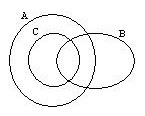 